Пояснительная записка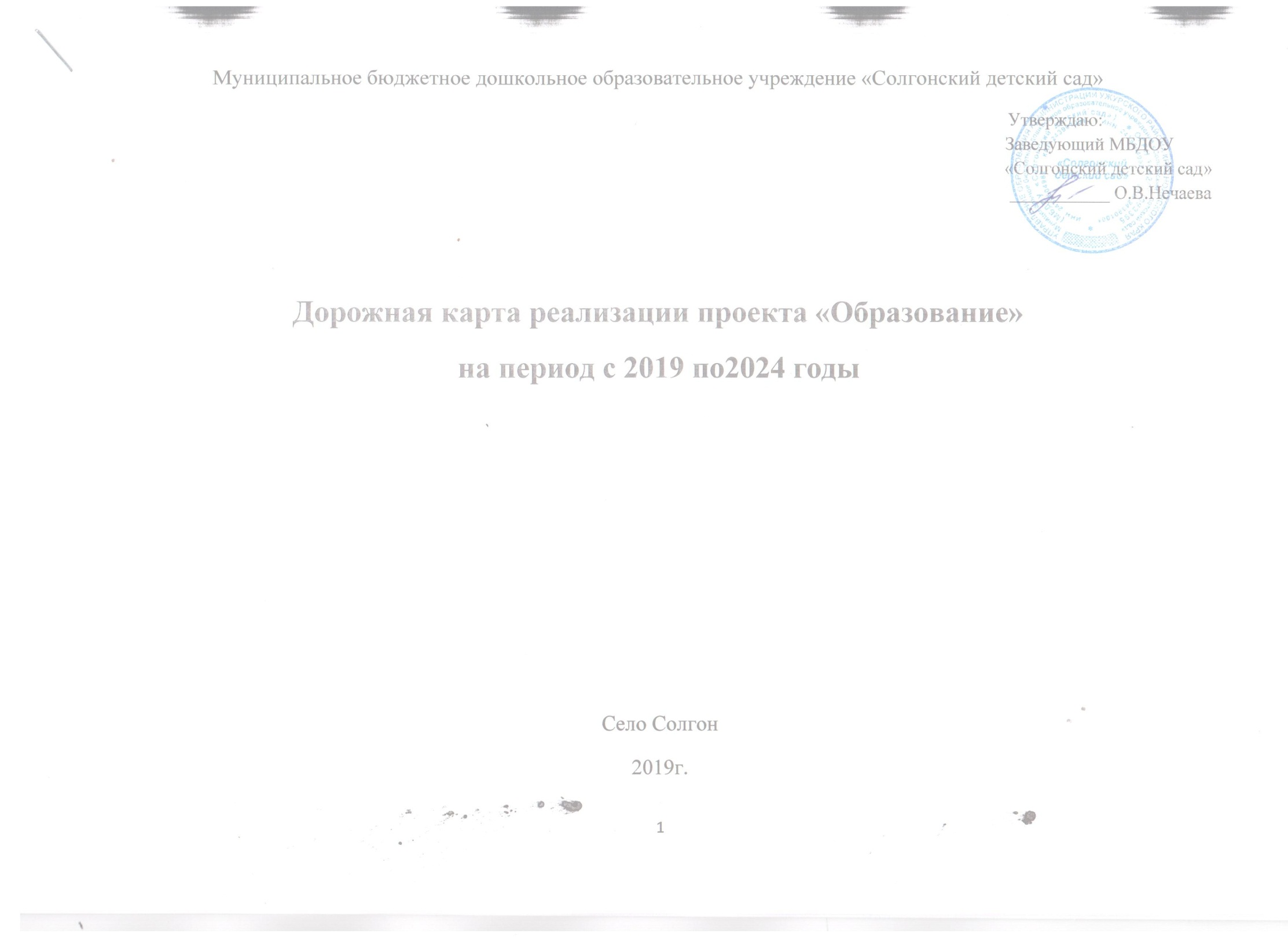 Указом Президента РФ № 204 от 7 мая 2018 года «О национальных целях и стратегических задачах развития Российской Федерации на период до 2024 года» Правительству РФ было поручено при разработке национального проекта в сфере образования исходить из необходимости обеспечить к 2024 году: Достижение следующих целей и целевых показателей: воспитание гармонично развитой и социально ответственной личности на основе духовно-нравственных ценностей народов Российской Федерации, исторических и национально-культурных традиций; 2.Решение следующих задач:внедрение на первом уровне образования новых методов обучения и воспитания, образовательных технологий, обеспечивающих освоение воспитанниками базовых навыков и умений, повышение их мотивации к обучению и вовлеченности в образовательный процесс; формирование эффективной системы выявления, поддержки и развития способностей и талантов у детей; создание условий для раннего развития детей в возрасте до трех лет, реализация программы психолого-педагогической, методической и консультативной помощи родителям детей, получающих дошкольное образование в семье;  создание современной и безопасной цифровой образовательной среды, обеспечивающей высокое качество и доступность образования в дошкольной образовательной организации; внедрение национальной системы профессионального роста педагогических работников, охватывающей не менее 50 процентов воспитателей  общеобразовательной организаций;  модернизация профессионального образования, в том числе посредством внедрения адаптивных, практико-ориентированных и других образовательных программ; Участие в профессиональных конкурсах в целях предоставления педагогам возможностей для профессионального и карьерного роста; создание условий для развития наставничества, поддержки  инициатив и проектов.С целью реализации целевых установок национального проекта «Образования» в МБДОУ «Солгонский детский сад», определения профессиональных ориентиров развития педагогов дошкольной организации, обеспечения условий, соответствия условий реализации ФГОС  разработана Дорожная карта реализации национального проекта «Развития образования до 2024 года».Перечень необходимых мероприятий по реализации национального проекта развития образованияОсновные требования к работамКарта работ на 2019- 2020 учебный годРиски реализации проекта                Исполнитель (старший воспитатель) Е.М. АникинаПроекты (программы)Проекты (программы)Целевые программы, отдельные мероприятияЦелевые программы, отдельные мероприятияЦелевые программы, отдельные мероприятияЦелевые программы, отдельные мероприятияЦелевые программы, отдельные мероприятияФедеральные проекты ЦельНаименованиеКЦПИсполнители Цели задачиСроки (этапы)ФП «Учитель будущего»Внедрение национальной системы учительского ростаПовышение квалификацииККИПК и ППРОРМО воспитателей,  педагогичес-кий коллективВключение новой  системы педагогических должностей в организационную структуру ДОУРазработка нормативной базы для обеспечения новых педагогических должностей. Разработка нормативной базы для проведения и сопровождения квалификационных испытаний для педагогов, претендующих на должности «тьютер». Научно-методическое сопровождение процедуры аттестации на новые должности2020-2021 2021-2023 2022-2024ФП «Молодые профессио-налы»Модернизация профессиональ-ного образованияПовышение квалификацииККИПК и ППРОРМО воспитателей,  педагогичес-кий коллектив,  методический совет ДООКорпоратив-ная поддержка молодых специалистов (наставничество)Привлечь к реализации муниципальной программы «Наставник 2.0» педагогов ДОУ высшей и первой квалификационной категории. Обеспечить систему мероприятий для поддержки молодых специалистов. Обеспечить нормативное сопровождение наставничества в ДОУ, в том числе стимулирования. Обеспечить нормативное сопровождение прохождение производственной практики студентов педагогических вузов и колледжа 2019-20202019-2024 2019 2019ФП «Успех каждого ребенка»Формирование эффективной системы выявления, поддержки и развития способностей и талантов у детей.Программа «Одаренные дети», участие детей в творческих и интеллектуальных конкурсахЗаведующий, Старший  воспитатель,ПедагогиСоздание условий для выявления, поддержки и развития способностей воспитанников ДОУРазработать содержание программы «Одаренные дети» Обновить пакет диагностик, обеспечивающих выявление одаренности воспитанников.Обновить содержание программ духовно-нравственного воспитания, воспитания и социализации. Разработать систему мероприятий, обеспечивающих реализацию способностей воспитанников.2019-2020 2020 2019-2020 2019-2022 ФП «Поддержка семей, имеющих детей»Реализация программы психолого-педагогической, методической и консультатив-ной помощи семьямПрограмма «Школа молодого родителя»РМО воспитателей, консультатив-ный пунктОбеспечение взаимодейст-вия с семьей. Повышение педагогичес-кой компетентности родителейРазработать систему мероприятий для обеспечения повышения педагогической компетентности родителей. Обеспечить повышение квалификации педагогов для работы с родителями в данном направлении2019-20202019-2022ФП «Цифровая образовате -льная среда»Создание к 2024 году современной и  безопасной образовательной среды, обеспечиваю-щей высокое качество и доступность образования.Программа «Цифровая образовательная среда» -  участие Педагоги Создание доступной образователь-ной средыМодернизировать (приобрести компьютеры, доски) для каждой группы. Обеспечить качество интернеттрафикаМодернизировать систему работы консультативной службы по средствам сайта. службы Обеспечить электронный документооборот. 2020-2024 2019-2020 2019 2020 2020-2023ФП «Социаль-на я активность»Создание для развития наставничества, поддержки инициатив и проектов,Программа «Наставничество»Педагоги и коллективСоздание системы наставничест-ва для сопровожде-ния воспитанников и их родителей (законных представите-лей)Обеспечить повышение квалификации педагогов для реализации программ наставничества детей и родителей. Разработать программу наставничества ДОУ Обеспечить обновление содержания программы  воспитания и  образования для внедрения 2020-20212020-2021 2021-2022РаботаСроки выполненияКритерии выполненияДиагностика1-3 месяцаохват объектов исследования более 70% - валидность используемых методик - конкретность полученного описания, выявленных проблем - открытость результатовСентябрь – ноябрь 2019Программа повышения квалификации1-3 месяца- соответствие целям и задачам учреждения -охват 100% педагогического коллектива -динамичность, подвижность - адресность В течение года 2019-2020Корректировка действующего документа, нормативного акта1-6 месяцев- соответствие документа выдвинутым требованиям, целям и задачам программы - выполняемость – открытостьАпрель- май 2020Комплексно-целевая программа1 год- соответствие содержания программы федеральным программам - наличие инструментов реализации - наличие инструментов контроля реализации -коллективность разработки - открытость содержания для участников образовательного процессаКомплексно-целевая программа, обеспечивающая решение определенной проблемы (комплекса проблем)Учебный план1-3 месяца- соответствие целям и задачам проекта Образование - насыщенность - разнообразие - развивающий характер -реализация образовательных запросов участников образовательных отношенийУчебный планРабота. Содержание деятельности МероприятиеПродукт Исполнители/исполнительсрокиДиагностика уровня профессиональной компетентности педагоговАнкетирование ТестированиеПеречень профессиональных затруднений Свод-анализ ситуации План преодоления затрудненийСтарший воспитатель, Методический советСентябрь – ноябрь 2019Разработка программы повышения квалификацииТематический методический советПрограмма повышения квалификации, информационная «Карта педагог»Старший воспитатель, Методический советСентябрь 2019Корректировка системыТематический педагогический советКритерии и показатели реализации проекта «Образование» Оценочные листы для оценки, самооценки и взаимооценки Старший воспитатель, Методический советПСДекабрь 2019Разработка учебного плана на 2019-2020 учебный годПСРМО Учебный план деятельности, включающий курсы  направленные на повышение мотивации к обучениюСтарший воспитатель, Методический советПССентябрь 2019Повышение квалификации педагогов для работы с родителямПедагогические чтенияМетодические рекомендации, алгоритмы для работыСтарший воспитатель, Методический советПСВ течение года 2019- 2020Изучение результатов реализации проекта «Наставник 2.0»Методический советОтчет о работе педагогов-наставников в 2018-2019 у.г. Отчет о работе в проекте молодых специалистов в 20182019 у.г.Старший воспитатель,Воспитатели - наставникиМай 2020Обновление диагностического пакета для выявления одаренных детейМониторинговые исследованияОтчет ППС о проведенном мониторинге Банк данных «Результативность внеучебной  деятельности воспитанников»  Перечень диагностик с описанием процедур проведенияСтарший воспитатель, Методический советПСДекабрь  2019Разработка проекта программы «Родительский открытый университет»Деловая игра с привлечением членов совета старшеклассников и родительской общественности Опрос родителейПроект программы родительский университет Перечень образовательных запросов родителейСтарший воспитатель, Методический советПСОктябрь 2019РискиКомпенсацииКорректировка нормативного сопровождения реализации проекта, отсутствие нормативных актов  на уровне муниципалитета, региона, федерацииОперативные изменения в соответствии с законодательством2. Сопротивление педагогического коллектива реализуемым изменениямВовлечение педагогов в разработку концептуальных документов Делегирование ответственности педагогам Стимулирование, моральное и материальное, активных участников реализации проекта3.Сопротивление родительской общественности реализуемым изменениямИнформационная открытость проекта Привлечение родителей к планированию и реализации отдельных мероприятий